Государственное учреждение - Отделение Пенсионного фонда Российской Федерации 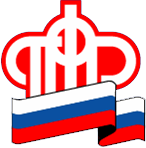 по Калининградской областиО предоставлении досрочной пенсии докерам-механизаторамКалининград, 30 сентября 2021 г. Калининградскую область трудно представить без морского торгового порта. Бесперебойный ритм морского торгового порта обеспечивают тысячи людей разных профессий, одними из которых являются механизаторы (докеры-механизаторы) комплексных бригад.Известно, что работники этой профессии имеют право на досрочное назначение пенсии в связи с тяжелыми условиями труда. Условиями для выхода на досрочную пенсию являются:достижение возраста 55 лет для мужчин и 50 лет для женщин;наличие специального стажа в качестве механизаторов (докеров-механизаторов) комплексных бригад на погрузочно-разгрузочных работах в портах неменее 20 лет для мужчин и 15 лет для женщин;наличие страхового стажа 25 лет для мужчин и 20 лет для женщин.Профессия «механизатор (докер-механизатор) комплексных бригад на погрузочно-разгрузочных работах» является общей для всех отраслей экономики, однако рабочие этой профессии приобретают право на досрочную пенсию только в том случае, если постоянно выполняют погрузочно-разгрузочные работы в портах. При этом погрузочно-разгрузочные работы могут выполнятся не только непосредственно на судах, но также в вагонах и автомобилях, находящихся в портах под разгрузкой (погрузкой).Критериями оценки занятости работников этой категории на работах, дающих право на досрочное пенсионное обеспечение, являются:выполнение работ в профессии «механизатор (докер-механизатор) комплексных бригад на погрузочно-разгрузочных работах»;постоянная занятость в течение полного рабочего дня в портах.Работники других профессий (машинисты кранов, тельферисты, транспортировщики, грузчики, слесари-ремонтники), которые выполняют свои функции при обслуживании погрузочно-разгрузочных работ в портах, правом на досрочную страховую пенсию по старости не пользуются.Кроме того, дополнительным условием для зачета в специальный стаж периода работы с 01.01.2013 является уплата страхователем дополнительного тарифа страховых взносов в бюджет Пенсионного фонда Российской Федерации для обеспечения выплаты досрочной пенсии.Следует отметить, что увеличение возраста выхода на пенсию данной категории граждан не коснулось.ОПФР по Калининградской области напоминает, что для своевременного назначения страховых пенсий, в том числе досрочных, территориальные органы ПФР проводят заблаговременную работу с застрахованными лицами с целью предварительной проверки и подготовки документов, необходимых для назначения пенсий.Записаться на прием в территориальный орган ПФР возможно самостоятельно на официальном сайте Пенсионного фонда Российской Федерации (Личный кабинет — Запись на прием — Пенсии. Заблаговременно обращение за пенсией) или обратиться за проведением заблаговременной работы через МФЦ.Дополнительные вопросы можно уточнить по единому телефону горячей линии 8 800 600 02 49 (звонок бесплатный).